---------------------------------------------------------------------------------------------備註：□領用之禮品費用由領用單位業務費項下支應。      □領用之禮品費用由______________________科目項下支應。會計編號：____________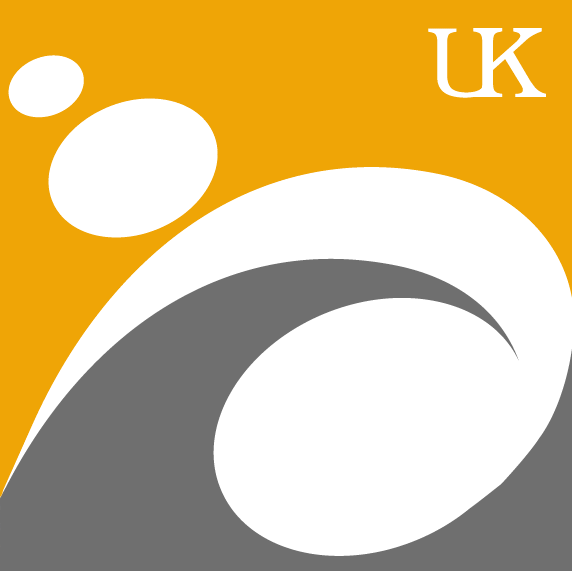 國立高雄大學禮品領用單112.1更新國立高雄大學禮品領用單112.1更新國立高雄大學禮品領用單112.1更新國立高雄大學禮品領用單112.1更新國立高雄大學禮品領用單112.1更新國立高雄大學禮品領用單112.1更新國立高雄大學禮品領用單112.1更新國立高雄大學禮品領用單112.1更新國立高雄大學禮品領用單112.1更新國立高雄大學禮品領用單112.1更新國立高雄大學禮品領用單112.1更新領用日期：      年      月      日領用日期：      年      月      日領用日期：      年      月      日領用日期：      年      月      日領用日期：      年      月      日領用日期：      年      月      日領用日期：      年      月      日領用日期：      年      月      日領用日期：      年      月      日領用單位：領用單位：領用單位：領用單位：領用單位：第一聯：領用單位存查聯領用用途：領用用途：領用用途：領用用途：領用用途：領用用途：領用用途：領用用途：領用用途：領用用途：領用用途：領用用途：領用用途：領用用途：第一聯：領用單位存查聯編號禮品項目單位單位單價/元單價/元數量編號禮品項目禮品項目禮品項目單位單價/元數量第一聯：領用單位存查聯1茶葉(單罐包裝)盒盒20020012環保筷組環保筷組環保筷組盒185第一聯：領用單位存查聯2茶葉(雙罐包裝)盒盒40040013環保餐具組(布)環保餐具組(布)環保餐具組(布)組280第一聯：領用單位存查聯3校徽錦旗面面30030014行李束帶行李束帶行李束帶個93第一聯：領用單位存查聯4牛仔帽頂頂27027015直式紙袋直式紙袋直式紙袋只23第一聯：領用單位存查聯5Logo馬克杯個個15015016橫式紙袋橫式紙袋橫式紙袋只23第一聯：領用單位存查聯620週年校慶與全大運對筆禮盒盒盒2402401720週校慶紀念郵票20週校慶紀念郵票20週校慶紀念郵票組150第一聯：領用單位存查聯7校徽領帶夾盒盒20020018書籤尺套組書籤尺套組書籤尺套組組190第一聯：領用單位存查聯8名片夾四用筆組盒盒17017019咖啡杯組咖啡杯組咖啡杯組組1709索驥胸針(男女適用)個個12012020橫式紙袋(大)橫式紙袋(大)橫式紙袋(大)只2710環保提袋(黃)個個11011011環保提袋(灰橘)個個110110本張領用金額合計數(秘書室統一辦理核銷)：                元本張領用金額合計數(秘書室統一辦理核銷)：                元本張領用金額合計數(秘書室統一辦理核銷)：                元本張領用金額合計數(秘書室統一辦理核銷)：                元本張領用金額合計數(秘書室統一辦理核銷)：                元本張領用金額合計數(秘書室統一辦理核銷)：                元本張領用金額合計數(秘書室統一辦理核銷)：                元本張領用金額合計數(秘書室統一辦理核銷)：                元本張領用金額合計數(秘書室統一辦理核銷)：                元本張領用金額合計數(秘書室統一辦理核銷)：                元本張領用金額合計數(秘書室統一辦理核銷)：                元本張領用金額合計數(秘書室統一辦理核銷)：                元本張領用金額合計數(秘書室統一辦理核銷)：                元本張領用金額合計數(秘書室統一辦理核銷)：                元領用單位承辦人領用單位承辦人領用單位承辦人領用單位承辦人領用單位承辦人領用單位主管領用單位主管領用單位主管領用單位主管領用單位主管秘書室承辦人秘書室承辦人秘書室承辦人秘書室承辦人國立高雄大學禮品領用單112.1更新國立高雄大學禮品領用單112.1更新國立高雄大學禮品領用單112.1更新國立高雄大學禮品領用單112.1更新國立高雄大學禮品領用單112.1更新國立高雄大學禮品領用單112.1更新國立高雄大學禮品領用單112.1更新國立高雄大學禮品領用單112.1更新國立高雄大學禮品領用單112.1更新國立高雄大學禮品領用單112.1更新國立高雄大學禮品領用單112.1更新領用日期：      年      月      日領用日期：      年      月      日領用日期：      年      月      日領用日期：      年      月      日領用日期：      年      月      日領用日期：      年      月      日領用日期：      年      月      日領用日期：      年      月      日領用日期：      年      月      日領用單位：領用單位：領用單位：領用單位：領用單位：第二聯：秘書室存查聯領用用途：領用用途：領用用途：領用用途：領用用途：領用用途：領用用途：領用用途：領用用途：領用用途：領用用途：領用用途：領用用途：領用用途：第二聯：秘書室存查聯編號禮品項目單位單位單價/元單價/元數量編號禮品項目禮品項目禮品項目單位單價/元數量第二聯：秘書室存查聯1茶葉(單罐包裝)盒盒20020012環保筷組環保筷組環保筷組盒185第二聯：秘書室存查聯2茶葉(雙罐包裝)盒盒40040013環保餐具組(布)環保餐具組(布)環保餐具組(布)組280第二聯：秘書室存查聯3校徽錦旗面面30030014行李束帶行李束帶行李束帶個93第二聯：秘書室存查聯4牛仔帽頂頂27027015直式紙袋直式紙袋直式紙袋只23第二聯：秘書室存查聯5Logo馬克杯個個15015016橫式紙袋橫式紙袋橫式紙袋只23第二聯：秘書室存查聯620週年校慶與全大運對筆禮盒盒盒2402401720週校慶紀念郵票20週校慶紀念郵票20週校慶紀念郵票組150第二聯：秘書室存查聯7校徽領帶夾盒盒20020018書籤尺套組書籤尺套組書籤尺套組組1908名片夾四用筆組盒盒17017019咖啡杯組咖啡杯組咖啡杯組組1709索驥胸針(男女適用)個個12012020橫式紙袋(大)橫式紙袋(大)橫式紙袋(大)只2710環保提袋(黃)個個1101102111環保提袋(灰橘)個個110110本張領用金額合計數(秘書室統一辦理核銷)：                元本張領用金額合計數(秘書室統一辦理核銷)：                元本張領用金額合計數(秘書室統一辦理核銷)：                元本張領用金額合計數(秘書室統一辦理核銷)：                元本張領用金額合計數(秘書室統一辦理核銷)：                元本張領用金額合計數(秘書室統一辦理核銷)：                元本張領用金額合計數(秘書室統一辦理核銷)：                元本張領用金額合計數(秘書室統一辦理核銷)：                元本張領用金額合計數(秘書室統一辦理核銷)：                元本張領用金額合計數(秘書室統一辦理核銷)：                元本張領用金額合計數(秘書室統一辦理核銷)：                元本張領用金額合計數(秘書室統一辦理核銷)：                元本張領用金額合計數(秘書室統一辦理核銷)：                元本張領用金額合計數(秘書室統一辦理核銷)：                元領用單位承辦人領用單位承辦人領用單位承辦人領用單位承辦人領用單位承辦人領用單位主管領用單位主管領用單位主管領用單位主管領用單位主管秘書室承辦人秘書室承辦人秘書室承辦人秘書室承辦人